Blessed Two’s Lesson Plan 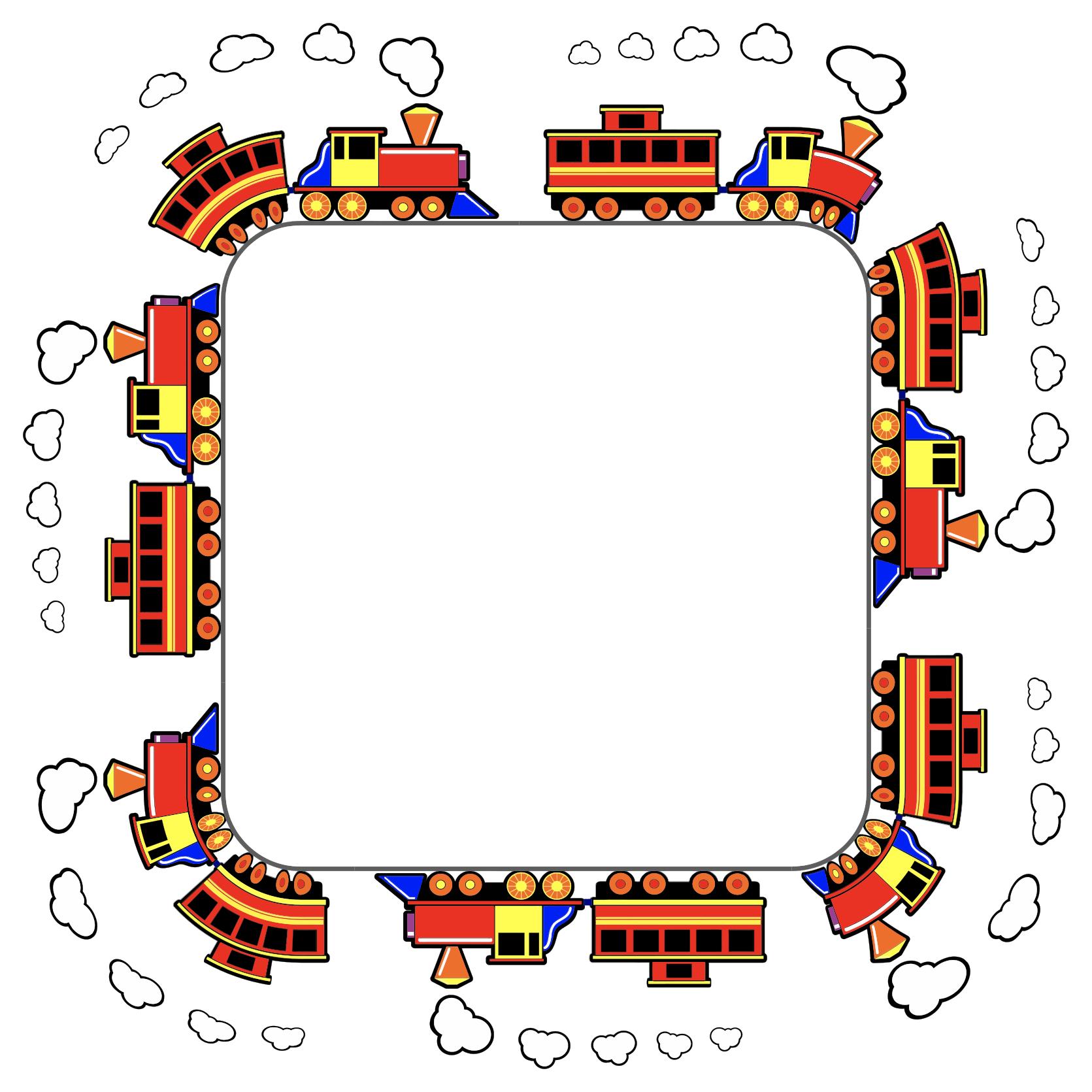 Week of: April 22-26th,2019Lesson of the Week: I Travel with My FamilyBible story(s):  Jesus' First TripColor: yellow  Shape: square   Number: 10   Letter : JjMONDAYTUESDAYWENDESDAYTHURSDAYFRIDAYArtPainting with Small Wheel ToysPainting with Small Wheel ToysPainting with Tempera and YarnPainting with Tempera and YarnLacing Paper PlatesBlock CenterLooking at Pictures about Taking a TripLooking at Pictures about Taking a TripPlaying with Teacher Made TrainPlaying with Teacher Made TrainPlaying with Transportation CarsBooks & ListeningLooking at Books about Getting Ready to TravelLooking at Books about Getting Ready to TravelListening to Books about TrucksListening to Books about TrucksListening to a Teacher Made Book about Ways to TravelHome LivingPlaying in a Pretend CarPlaying in a Pretend CarPlaying with a Suit Case and Dress-Up ClothesPlaying with a Suit Case and Dress-Up ClothesPlaying with Doll and Diaper BagMusic CenterPlaying with ShakersPlaying with ShakersSinging Action Songs About TransportationSinging Action Songs About TransportationPlaying with a Car and a Cassette TapeNature CenterMaking an AquariumMaking an AquariumFeeding FishFeeding FishGoing on a Look and Listen WalkPuzzles & ManipulativesMatching Transportation SoundsMatching Transportation SoundsPlaying with Snap Lock BeadsPlaying with Snap Lock BeadsPlaying with Wooden Inlay PuzzlesKindness CurriculumDiscuss FriendshipDiscuss FriendshipFriends are KindFriends are KindReview Friendships